NEXT MEETING:Thursday, November 14, 20199:00am to 12:00pmPurdue University Global475 Lisbon St. Lewiston, MEHealthcare Coalition of Central Maine Meeting Agenda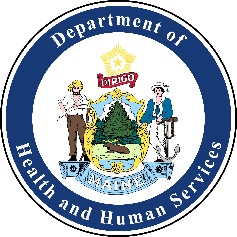 Thursday, October 10, 2019 9:00am-12:00pm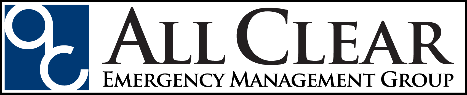 Healthcare Coalition of Central Maine Meeting AgendaThursday, October 10, 2019 9:00am-12:00pmHealthcare Coalition of Central Maine Meeting AgendaThursday, October 10, 2019 9:00am-12:00pmHealthcare Coalition of Central Maine Meeting AgendaThursday, October 10, 2019 9:00am-12:00pmHealthcare Coalition of Central Maine Meeting AgendaThursday, October 10, 2019 9:00am-12:00pmLocationPurdue University Global475 Lisbon St.Lewiston, MELocationPurdue University Global475 Lisbon St.Lewiston, MEAttend Virtuallyhttps://zoom.us/meeting/register/aa46d30de7deae617c24e00bf0acd2b8 Phone: 646-558-8656Meeting ID: 226-915-304Attend Virtuallyhttps://zoom.us/meeting/register/aa46d30de7deae617c24e00bf0acd2b8 Phone: 646-558-8656Meeting ID: 226-915-304Attend Virtuallyhttps://zoom.us/meeting/register/aa46d30de7deae617c24e00bf0acd2b8 Phone: 646-558-8656Meeting ID: 226-915-304Time:Activity:Action:Attachment: (Yes/No)Person Responsible:9:00amCall to OrderDeclarationNoMike Hatch9:00amWelcomeIntroductionsNoMike Hatch9:00am-9:15amRound Table: Lessons learned from recent exercises or incidentsSurvey lessons learnedUpcoming trainings or exercisesDiscussionNoAll9:15amAgendaAmendYesMike Hatch9:15amApproval of September Meeting MinutesVoteNoMike Hatch9:15am-10:15am Volunteers PresentationTrainingNoEd Molleo10:15am-10:25amBreakBreakNoN/A10:25am-10:45amActivating the HCCAT TeamPresentationYesMike Hatch10:45am-11:00amCoalition News:September Communications DrillDiscussionNoMike Hatch10:45am-11:00amEssential Elements of Information Facility Demographic SurveysDiscussionNoMike Hatch10:45am-11:00amCoalition Preparedness PlanDiscussionYesMike Hatch10:45am-11:00amAccess and Functional Needs WorkgroupDiscussionNoMike Hatch10:45am-11:00amInitial Resource Gap AssessmentDiscussionNoMike Hatch10:45am-11:00amHazMat/PPE WorkgroupDiscussionNoMike Hatch10:45am-11:00amNew Steering Committee and HCCAT AssignmentsDiscussionNoMike Hatch10:45am-11:00amMeeting Evaluations and AdjournAdjournYesMike Hatch11:00am-12:00pmThe Third Hour:HAN and EMResource Primer TrainingYesMike Hatch